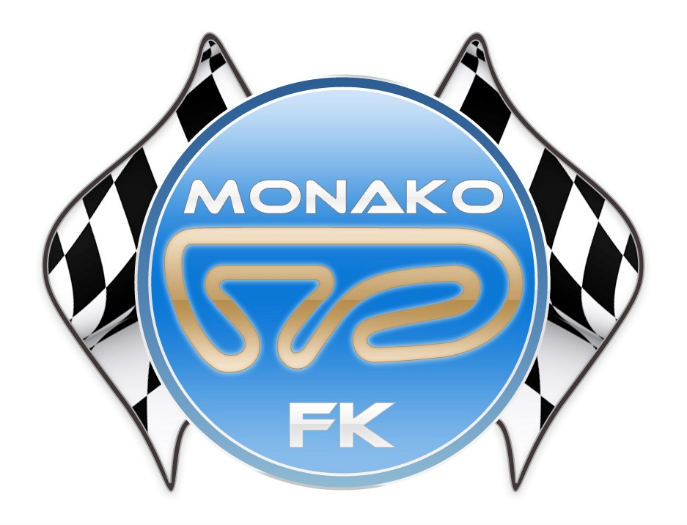 Monako Karting
KansallinenTuplakisaKILPAILUKUTSUT18.5.2024 
Kansallinen kartingkilpailu 
KILPAILU MYÖS KARTING LIITON OSAKILPAILUAKK:n lupa no 17391/FK/24

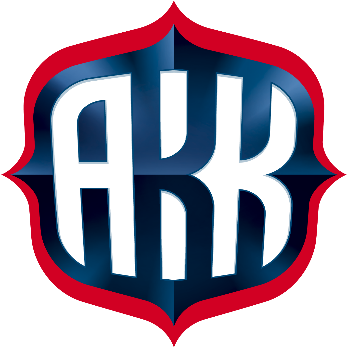 KILPAILUKUTSUMonako FK kutsuu kartingkuljettajia osallistumaan kansalliseen kilpailuun. Tuplakisa nimiseen kilpailuun 18.5.2024  Monakon radalla, Punkalaitumentie 746, joissa ajetaan luokissa  Cadet, Micro, Raket .
Kilpailuihin voi ilmoittautua Kitin kautta.Kilpailuiden tuomaristo
Kilpailuiden toimihenkilöt
Kilpailuluokat
Cadet,  Mikro,  Raket,  Peruutuksesta ilmoitetaan erikseen.
Kilpailurata ja -paikka 
Vammalan Monakon FK-rata: pituus  ja leveys . Suurin sallittu automäärä 25 autoa/erä.Radalla on Hieno huoltorakennus, jossa kahvio, wc:t ja sauna. Kilpailu sekä edeltävänäpäivänä kahviosta saatavissa ruokaa, kahvia, jäätelöä ja muuta pikkunaposteltavaa.Osanotto-oikeusKilpailu on avoinna kaikille karting -kilpailijoille, joilla on AKK:n myöntämä lisenssi yleinen-, kv- tai junior-kilpailulisenssi.Kilpailun suoritustapa
Harjoitusajo 1 x  10 min 
Aika-ajo  1 x 10 min.  
Kilpailun suoritustapa, kaksi alkuerää ja finaali. Jos osanottajamäärä luokassa on yli radan kapasiteetin, erät jaetaan ryhmiin A, B, C jne niin, että kaikki ajavat kaikkia vastaan. finaaliin otetaan kilpailijoita radan kapasiteetin mukainen määrä  
Ajettavat kierrosmäärät ilmoitetaan ilmoitustaululla ja ohjaajakokouksessa.Ilmoittautuminen ja maksut
Kilpailuun voi ilmoittautua Akk.n Kitin kauttaJos ilmoittautumisessa ongelmia ota yhteyttä  Matti Puhakka, 0500333107
Jos ei ilmoita Bonderin numeroa kitissä. varaa järjestäjä sinulle bonderin jonka vuokra on 20€/vrkJos et ole ilmoittanut bonderin numeroa peritään ponderi maksu.HUOM: perjantain harjopituksessa iltapäivällä bonderi pakollinen.

Peruutukset Kirjallisena ja ilmoitus puhelimella ennen kilpailua.Ilmoittautumismaksu 75 € maksu sisältää , Kilpailupalvelun sekä varikkosähkön. 15€/pv yöpymismaksua.Kilpailutoimisto

Kilpailutoimisto Matti Puhakka, Harjukatu 2, 38200 Vammala, 0500-333107. Perjantaina 17.5. 2024 kello 17.00 alkaen radalla.Palkintojen jako
Palkinnot jaetaan kilpailupaikalla tulosten tultua hyväksytyiksi. Määräaikaan mennessä ilmoittautuneiden määrästä 1/3 palkitaan muistoesinein kaikissa luokissa. Cadetissa palkitaan kaikki.Muistakaa, että kilpailu loppuu palkintojenjakotilaisuuteen, siis kaikkien oltava paikalla tilaisuudessa.Katsastus
Ensimmäiseen harjoitukseen menessä tai Pe iltana 18.00-19.00
Kilpailun aikataulu
Perjantaina mahdollista ilmoittautua klo: 18.00-19.00LauantaiTarkempi aikataulu kilpailu paikalla.Varikkomääräykset

Varikolla toimitaan Kilp. johtajan tai Varikkopäällikön toivomusten mukaisesti.Harjoittelu ja majoittuminen:
Monakon FK-rata on avoinna: Ratamaksu 15€/pv.Asuntovaunuille ja –autoille runsaasti tilaa. Sähköä järjestetään yöpyjille rajoitetusti. Leiriytymismaksu 15 €/pv. Sähköä ei saa käyttää lämmittämiseen.Yleismäärykset
Kilpailun johdolla on oikeus, mikäli olosuhteet niin vaativat, tuomariston päätöksellä peruuttaa, siirtää tai keskeyttää kilpailu tai sen osa sekä antaa tarpeelliseksi katsomiaan lisämääräyksiä. Vastuut ja vakuutukset sääntöjen mukaan.Ajo-ohje:Valtatie 12:lta Vammalan Roismalan eritasoristeyksestä  Punkalaitumen suuntaan, jossa tienviitta ”FK-rata” vasemmalle. osoite punkalaitumentie 746Tervetuloa Viihtymään                              Cadet, mikro, Raket Toivottaa Monako FK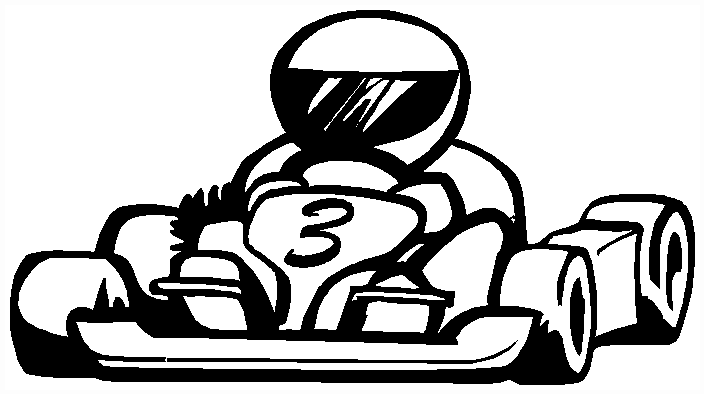 Tuomariston pj.Pekka MyllyniemiVihtiTuomaritSami NieminenKangasalaMikko Saarinen                  TampereKilpailun johtajaMatti puhakkaSastamalaKilpailunjohtaja llSihteeriOuti VirtanenHinnerjokiTuomariston sihteeriOuti VirtanenHinnerjokiRatatuom.päällikköRami KiviniittyVammalaKatsastuspäällikköJukka RistolainenTampereTuloslaskentapäällikköReija HeiniöKangasalaVarikkopäällikköRami KiviniittyVammalaTurvallisuuspäällikköPaavo PernuÄetsäLähettäjäVille SaarinenTampereTiedottajaMatti PuhakkaVammala8.00 – 8.30Ilmoittautuminen8.45 – 9.10Ohjaajakokous9.15 -Harjoitusajot 1 x 10 min luokittain. Tarvittaessa jaetaan ryhmiin11.00 -Aika-ajot 1 x 10 min12.30 -ErätFinaalitn 16.20 -PalkintojenjakoKatso www.Monako.fi  sivuilta aukioloajat